Calendario de PRUEBAS _ Septiembre 2019 / CURSO: 4° B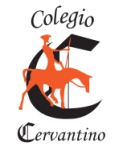 Calendario de PRUEBAS _ Octubre 2019 / CURSO:    4° BLunesMartesMiércolesJuevesViernes02Evaluación Historia Unidad N°4 Parte I “Civilización Azteca”Contenidos: Tiempo y espacio, organización política, social y economía. 3456Evaluación Ciencias Naturales Unidad N°5“Ciencias de la tierra y universo parte I”Contenidos: Hidrósfera, atmósfera, geósfera con sus capas, placas tectónicas, movimiento de placas y formación de cordilleras 9Evaluación Educación Física “Expresión rítmico corporal”Contenido: Desarrollo coreográfico. 10Evaluación Lenguaje Unidad 4 parte II “Me expreso mejor”Contenidos: Características de las biografías, palabras con hiato, palabras esdrújulas y sobreesdrújulas y vocabulario. 1112Evaluación Inglés “Diálogos sobre deportes” Presente simple13Evaluación Educación Física: Presentación danza fiesta costumbrista16SUSPENSIÓN DE CLASE CON RECUPERACIÓN17SUSPENSIÓN DE CLASE CON RECUPERACIÓN18FERIADO19FERIADO20FERIADO232425Evaluación Historia Unidad N°4 Parte II “Civilización Azteca”Contenidos: Vida cotidiana, desarrollo cultural y la religión Azteca. 26Evaluación Orientación: ¿Cómo me gusta que me traten? Convivencia escolar27Evaluación Matemática Unidad N°6 “Redondeo y decimales”Contenidos: Redondeo a la decena y centena, números decimales, representación grafica y en recta numérica de decimales, n° mixto a decimal, valor posicional, orden y comparación, adición y sustracción y problemas.  30 SEPTIEMBREControl de calidad (Lenguaje)01 octubreControl de calidad (Matemática)02 octubreEvaluación lectura complementaria “Judy Moody”Disertación. 03 octubreEvaluación Inglés “Audio escrita, deportes” Presente simple y adverbios de frecuencia. Evaluación lectura complementaria “Judy Moody”Guía evaluada.04 octubreLunesMartesMiércolesJuevesViernes7Evaluación Geometría “Poliedros” Contenidos: Poliedros, cuerpos redondos y elementos, redes de cuerpos y vistas. 8Evaluación Música “Propiedades del sonido” contenido: Timbre, intensidad, duración y familia de instrumentos.910Evaluación Orientación: Buen trato11Evaluación Ciencias Naturales Unidad N°5“Ciencias de la tierra y universo parte II”Contenidos: sismos, epicentro, hipocentro, escala de Mercall y Ritchert, tsunami, erupciones volcánicas y función de la ONEMI.  14Evaluación lenguaje Unidad N°5 parte I “Más textos”Contenidos: características de las autobiografías, Familia semántica y de palabras y vocabulario. 1516Evaluación Historia Unidad N°5 Parte I “Civilización Inca”Contenidos: Tiempo y espacio, organización política y social y economía. Evaluación tecnología Creación objeto tecnológico “taca - taca”17ACTO DÍA DEL PROFESOREvaluación artes “Maqueta arte Naif” 4to B18DÍA DEL PROFESOR SUSPENSIÓN SIN RECUPERACIÓN21Evaluación Educación Física Circuitos y fundamentos básicos de hockey222324Evaluación Matemática Unidad N°7 “Medición” Contenidos: Unidad de medida y equivalencias del tiempo, capacidad y masa. 25FERIA CIENTÍFICA 28Música: Fichero sobre los instrumentos. 2930Orientación: Taller sobre el buen trato – disertación. 31 OCTUBREFERIADO01 NOVIEMBREFERIADO